Unit 1: Classification and Taxonomy Study GuideWhat classifies something under the animal kingdom?What are the 8 characteristics of living things?What are the two domains and what are the differences between them?What is homeostasis? Give one example.What are the 4 kingdoms of Eukarya?What are the 2 kingdoms of Prokarya?What are the Invertebrate phyla of the Animal kingdom? Give at least one example of each and list the defining characteristics of each.What are the groups in the vertebrate phyla of the Animal kingdom? Give at least one example of each and list the defining characteristics of each.What are the 4 plant phyla? Give one example of each and list the defining characteristics of each.What is binomial nomenclature? What two classification levels does it identify?What are the 7 levels of classification in order from most inclusive to least inclusive?What is a dichotomous key? How do we use them?Name_______________________Block_________________What are the differences between a plant and animal cell?What do ribosomes do? What is the function of mitochondria?What are the characteristics of bacteria?What are the characteristics of fungi?Use the dichotomous key below to identify each fish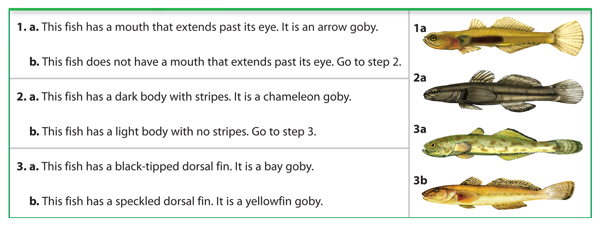 ANSWERS:Not being able to perform photosynthesis—being mobile, ingesting food, multicellularThe 8 characteristics of living things are:All living things are made up of cellsAll living things maintain homeostasisAll living things grow and developAll living things contain DNAAll living things reproduceAll living things adapt or evolveAll living things obtain/use energyAll living things respond to a stimulusThe two domains are prokarya and eukarya. The main differences between the two is that prokarya do not have a membrane bound nucleus, have free floating DNA and are unicellular. Eukarya do have a membrane bound nucleus that contains DNA and can be unicellular and multicellular.Homeostasis is the process of our bodies maintaining a stable internal environment. An example of this is a dog panting after running.The 4 kingdoms of Eukarya are: Animalia, Plantae, Fungi and Protista.The 2 kingdoms of Prokarya are: Eubacteria and ArchaebacteriaThe invertebrate phyla are:Porifera: “pore bearing”, asymmetrical, no true tissues or organs, example is a spongeCnidaria: polyp form (tube like), radial symmetry, two-way gut, example is a jellyfish or coralPlatyhelminthes: unsegmented body, bilateral symmetry, two-way gut, example is a flatwormAnnelida: segmented body, bilateral symmetry, one-way gut, examples is an earthworm or segmented wormMollusca: bilateral symmetry, one-way gut, soft body with hard shell covering, examples include snails, slugs, and squidArthropoda: bilateral symmetry, segmented body, exoskeleton made of chitin, examples include shrimp, crabs and insectsEchinodermata: “spiny skin”, exclusively marine organisms, radial symmetry, examples include sea star, sand dollar and starfishChordata: possess a spinal cord or notocord, examples include humans, fish, birdsThe classes in the vertebrate phyla are:MARK OUT!The 4 plant phyla are:Bryophyta: non-vascular, no stems or roots, example is mossFilicinophyta: vascular, land plants, example is a fernGymnosperms: also called conifers, produce seeds and cones, land dwelling, example is a douglas fir (Christmas tree)Angiosperms: vascular, produce seeds, flowers and fruit, example is an oak treeBinomial nomenclature is the naming system developed by Carl Linneaus. It names the genus first and then species second. The genus name is always capitalized and the species name isn’t. Example: Homo sapien.Kingdom, Phylum, Class, Order, Family, Genus, SpeciesA dichotomous key is a tool used to classify organisms based on their similar characteristics.A plant cell contains a cell wall, chloroplasts, and a large vacuole.Ribosomes make proteinsPerform cellular respiration to make ATP/energyBacteria are single-celled, prokaryotic cells, with no nucleusFungi are decomposers, multicellular, plant-like organisms that cannot perform photosyntnesisDichotomous key answers:1a: Arrow Goby2a: Chameleon Goby3a: Bay Goby3b: Yellowfin Goby